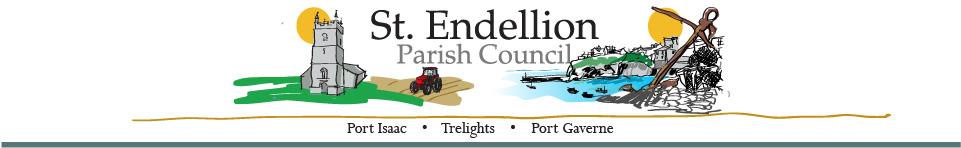 MINUTES OF THE FULL COUNCIL MEETING HELD AT ST ENDELLION HALL ON MONDAY 11th MARCH 2024 AT 7PM 
Signature:  D Harrison (Clerk)	Date: 11/03/2024MinuteAgenda Items ActionPresent Cllrs. Raynor (Chair), Cleave (Vice Chair), Webster, Symons, Hills, Smith, Collings, Williams, Dawe, D. Harrison (Clerk), C. Jon (C&MS)24/35Members’ DeclarationsPecuniary/Registerable Declarations of Interests – Members must declare an interest, which has been declared on their Register of Financial Interests form, relevant to the agenda.NONE Non-registerable Interests – Members must declare non-pecuniary interests at the start of the meeting or whenever the interest becomes apparent.Planning Applications PA24/00904 AND PA24/00905 Cllrs Raynor and WebsterDeclaration of Gifts – Members are reminded they must declare any gift or hospitality with a value in excess of fifty pounds.NONEDispensations – Members to consider any written requests for dispensations.NONE24/36Apologies
Divisional Member Mould. Cllrs; Pierpoint, Button24/37Chair’s Welcome / Public ForumMembers of the Public may address the Council for a maximum of three minutes, prior to the commencement of the meeting. All comments are to be directed to the Chair of the meeting.No Members of the public present.24/38Minutes of MeetingsFull Council Meeting –12th February 2024 – Agreed24/39Organisations and ReportsParish Council Chair – Members to receive a report.Cllr Raynor briefly outlined his annual report which will be prepared for next month’s annual meeting, due to take place immediately prior to the monthly PC meeting. Cllr Raynor has had a visit from individuals organising the elections for the next Police and Crime Commissioner for Devon and Cornwall. The Village Hall is not available on the dates required. Cllr Raynor suggests a portacabin for the hard standing area in the Main car park as the last location used was not clearly visible to voters. Access to a 30-amp socket is required for power. The next elections are due to take place on 3rd May, the PC hasn’t received any further communication regarding this. Cllr Raynor is hopeful the Roscarrock refurbishment will be on track for completion around Easter time.Divisional Members Report- Members to receive a report.Cllr Mould is absent from the meeting.Playing Field Development Working Party - Members to receive an update.Cllr Button is absent from the meeting.STEND_HWG – Members to receive an update.Cllr Williams report will include ‘notes ref a meeting 12/03/24, with Planning Officer Fionna Caitlin/Dave Slatter/Affordable Housing Team & CCLT to discuss bringing Glebe Farm proposals forward under a Community Led Development Framework (to be agreed by attending parties) in line with revised NPPF policy. Once an agreement is reached, I will be requesting more funds from the PC to facilitate.’Cllr Williams has attended a training session organised by the Community Land Trust. There are changes to the NPPF (National Planning Policy Framework). Cllr Williams explained to the PC the meeting scheduled is delayed until 14th March. This will include the case officer who will be providing a service requiring payment, this will be taken from the HWG reserve.Cllr Williams reiterates the news of the positive pre app from Glebe Farm discussed in last month’s meeting.Camel Valley Community Area Partnership – Members to receive a report.There hasn’t been a meeting since the last update. Cllr RaynorCllr Mould 
Cllr Button
Cllr Williams Cllr Raynor24/40Planning Applications – Members to consider the following, including any received after the agenda had been published. PA24/00904 RNLI 2 Church Hill Port Isaac Internal remodelling and refurbishment; external repairs and alterations to external facades, windows, doors and roof, including provision of PV panels, roof cowls and dormer to the rear; new ground floor front entrance and first floor rear access; and associated works.SupportPA24/00905 RNLI 2 Church Hill Port Isaac Listed building consent for internal remodelling and refurbishment; external repairs and alterations to external facades, windows, doors and roof, including provision of PV panels, roof cowls and dormer to the rear; new ground floor front entrance and first floor rear access; and associated works.SupportPA24/01285 89 Fore Street Port IsaacInstall a conservatory to the front of the property.Object with ref to: NDP Policy 6D f. Character Area – Back Hill and upper Fore Street: respects and reflects the general window/wall proportions ofthe conservation area and avoids the inappropriate use of extensive glazing24/41Cornwall Council Planning Decisions – information only.PA23/00995/PREAPP Glebe Farm St Endellion Road St Endellion Planning Performance Agreement for the construction of 25 affordable dwellings and between 3 live/work units, and 3 commercial units, including appearance, layout and scale, along with heritage and landscape impacts, highways, access and drainage.Closed - advice given24/42Licensing Applications – Members to consider the following, including any received after the agenda had been published. None.24/43Environmental / Amenity Matters – including the Contract & Maintenance Supervisor Report and any items received after the agenda was issued: Tender for WC Cleaning Contract 2024/2025 – Ms Jon has been working alongside the Clerks of St Minver Highlands and St Minver Lowlands. One of the Clerks has previous experience working in procurement and has been a great source of knowledge. After seven separate bids, the tender went to a company based in Roche - Logical Cleaning Solutions (LCS) who have managed to undercut current provider costs. There are ongoing discussions around TUPE which stands for Transfer of Undertakings (Protection of Employment). LCS are communicating directly with Corserv to establish any factors pertaining to staff having worked in the parish. We have given notice on our contract with Corserv and will need to get the keys for the toilet blocks returned to us at the end of March. Ms Jon has a meeting tomorrow morning with an LCS representative to show them around the toilet blocks. LCS take over St Endellion, St Minver Highlands and St Minver Lowlands toilet blocks from 1st April 2024  Roscarrock Hill WCs Refurbishments – Ms Jon informs members that the cubicles are half built. Discussions around how to charge people using the toilets – options include paddle gate, turnstiles and pay per entry doors. Ms Jon has researched various companies to compare costs. Cllr Williams advises that any amendment to the planning app should be made as soon as possible. The lobby area could deploy CCTV to monitor payments.Review local representations made ref: MLA/2022/00180 The MLA license app was referred to the Harbour Commissioners witha PC request to be kept up to date. The planning app ref the MLA license, PLA22/06536 was supported, however, the meeting was not quorate, the MMO have been updated with this information. The MMO made the application on behalf of the applicant but omitted to consult Delabole PC. One month later, Biome Algae wrote to Delabole PC but not to St Endellion PC with a declaration of intent to apply an MLA. Cllr Willliams shows a mapped area of the declaration of intention from Biome Algae, overlaid with the permitted licence by Penmayn in Port Isaac Bay. Whilst Cllr Cleave recognises the benefits of seaweed farming, it is agreed that the consultation process was not followed correctly or thoroughly. Members are concerned that the eco blocks used to make the natural reefs are akin to concrete blocks that can be lifted and moved, scraping, and damaging the ocean floor. The wave data used was based on the wave ladder installed in the 1970’s and there were many inaccuracies in the reports submitted. It also omitted an Environment Impact Assessment (EIA) and the AONB was not consulted. The Penmayn app stated the area was not in an AONB. Technically it isn’t being marine, however the impact is experienced on landfall, and from the SW Coast Path and designated Heritage Coastline.Members of the public are contesting the license to have it revoked or suspended until a transparent consultation has taken place. There is also an application to install tiles on the western breakwater in Port Isaac - MLA/2023/00475 above the King Henry Pier, an early Tudor harbour-side structure Cllr Colling notes mentioned in the Port Isaac Conservation Area Assessment, 2008, and adopted as supporting info for the NDP.Cllr Williams was requested to raise and will be writing objections to this and MLA/2022/00180 - supported by all members.  Review a request from Delabole PC Cllr Williams to attend their meeting on 12th March ref: MLA/2022/00180. Cllr Williams’ intention is to encourage Delabole PC and Tintagel PC to appeal collectively to MP Scott Mann to request the licenses are revoked or suspended to allow for proper consultation. Land for sale offered to the PC by the owners of the White House – No longer applicable as it is being sold to a new buyer.  C&MSC&MSCllr WilliamsCllr WilliamsCllr Raynor24/44Highway Matters Cllr Hills revisited the issue of B3314, no further news on when works will start.  24/45Financial Matters –Accounts for Payment – Agree – Ms Jon to check the recent Biffa invoice. Payroll – Agree24/46Administrative Matters24/47Documentation / Correspondence – not covered elsewhere on the agenda, including any items received after the agenda had been issued.
24/48Diary Dates – including any dates received after the agenda had been published. Details previously emailed.Annual Meeting Followed by Full Council Meeting – Monday 8th April 2024 7pm St Endellion HallRolling Meeting Date Thursday 25th April 202424/49Information Only / Future Agenda Items 24/50Closed Session – in view of the special/confidential nature of the business about to be transacted, it is advisable in the public interest that the press and public be excluded, and they are instructed to withdraw.24/51Meeting Closed – 8:11pm
